БРУСЧАТКА ВИБРОПРЕССГОСТ 1018–90, ГОСТ 17608–91, ГОСТ 12730.3–78*индивидуальный цвет по RAL + 100 руб/ступеньМАГАЗИН КАМНЯБЛИЦ-МГарантия низких цен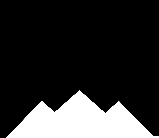 МАГАЗИН КАМНЯБЛИЦ-МГарантия низких ценМАГАЗИН КАМНЯБЛИЦ-МГарантия низких ценМАГАЗИН КАМНЯБЛИЦ-МГарантия низких ценМАГАЗИН КАМНЯБЛИЦ-МГарантия низких ценМАГАЗИН КАМНЯБЛИЦ-МГарантия низких ценМАГАЗИН КАМНЯБЛИЦ-МГарантия низких ценМАГАЗИН КАМНЯБЛИЦ-МГарантия низких ценТелефон8 843 21 21 9008 843 2 906 180Телефон8 843 21 21 9008 843 2 906 180E-mailblicm@mail.ruE-mailblicm@mail.ruE-mailblicm@mail.ruАдрес Офисаг.Казань, ул. Журналистов 62, к 306Адрес Офисаг.Казань, ул. Журналистов 62, к 306Адрес Офисаг.Казань, ул. Журналистов 62, к 306ПРАЙС–ЛИСТТРОТУАРНЫЕ ПЛИТЫГОСТ 17608–91, ГОСТ 13015.0–83ПРАЙС–ЛИСТТРОТУАРНЫЕ ПЛИТЫГОСТ 17608–91, ГОСТ 13015.0–83ПРАЙС–ЛИСТТРОТУАРНЫЕ ПЛИТЫГОСТ 17608–91, ГОСТ 13015.0–83ПРАЙС–ЛИСТТРОТУАРНЫЕ ПЛИТЫГОСТ 17608–91, ГОСТ 13015.0–83ПРАЙС–ЛИСТТРОТУАРНЫЕ ПЛИТЫГОСТ 17608–91, ГОСТ 13015.0–83ПРАЙС–ЛИСТТРОТУАРНЫЕ ПЛИТЫГОСТ 17608–91, ГОСТ 13015.0–83ПРАЙС–ЛИСТТРОТУАРНЫЕ ПЛИТЫГОСТ 17608–91, ГОСТ 13015.0–83ПРАЙС–ЛИСТТРОТУАРНЫЕ ПЛИТЫГОСТ 17608–91, ГОСТ 13015.0–83ПРАЙС–ЛИСТТРОТУАРНЫЕ ПЛИТЫГОСТ 17608–91, ГОСТ 13015.0–83Круг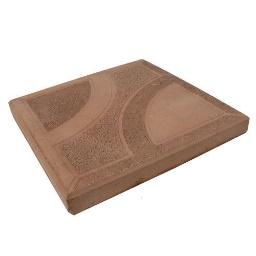 Размеры250 х 250 х 25Кол-во/Масса16шт / 50кг 20м2 в поддоне  Кол-во/Масса16шт / 50кг 20м2 в поддоне  ЦветСерыйЦветнойЦена ₽525665Цена ₽525665Сетка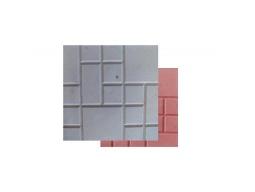 Размеры250 х 250 х 25Кол-во/Масса16шт / 50кг 20м2 в поддоне  Кол-во/Масса16шт / 50кг 20м2 в поддоне  ЦветСерыйЦветнойЦена ₽525665Цена ₽525665Галька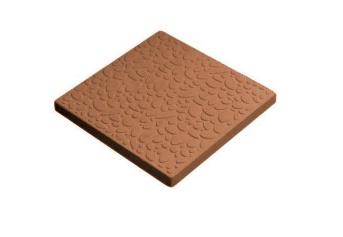 Размеры250 х 250 х 25Кол-во/Масса16шт / 50кг 20м2 в поддоне  Кол-во/Масса16шт / 50кг 20м2 в поддоне  ЦветСерыйЦветнойЦена ₽525665Цена ₽525665Паркет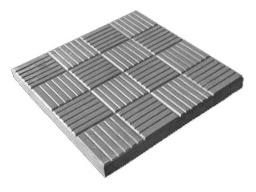 Размеры300 х 300 х 30Кол-во/Масса11шт / 66кг 18м2 в поддоне  Кол-во/Масса11шт / 66кг 18м2 в поддоне  ЦветСерыйЦветнойЦена ₽545685Цена ₽545685Калифорния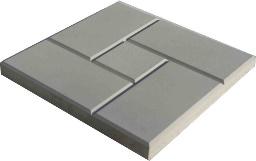 Размеры300 х 300 х 30Кол-во/Масса11шт / 66кг18м2 в поддоне  Кол-во/Масса11шт / 66кг18м2 в поддоне  ЦветСерыйЦветнойЦена ₽545685Цена ₽545685Тучка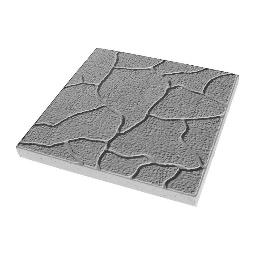 Размеры300 х 300 х 30Кол-во/Масса11шт / 66кг 17,5м2 в поддоне  Кол-во/Масса11шт / 66кг 17,5м2 в поддоне  ЦветСерыйЦветнойЦена ₽545685Цена ₽545685Фантазия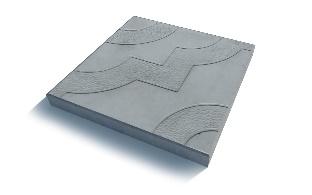 Размеры300 х 300 х30Кол-во/Масса11шт / 66кг 17,5м2 в поддоне  Кол-во/Масса11шт / 66кг 17,5м2 в поддоне  ЦветСерыйЦветнойЦена ₽545685Цена ₽5456858 Камней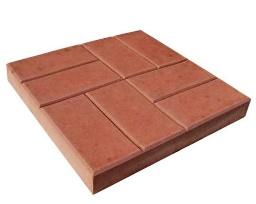 Размеры300 х 300 х40Кол-во/Масса11шт / 85кг 15,3 м2 в поддоне  Кол-во/Масса11шт / 85кг 15,3 м2 в поддоне  ЦветСерыйЦветнойЦена ₽595725Цена ₽5957258 Кирпичей (шагрень)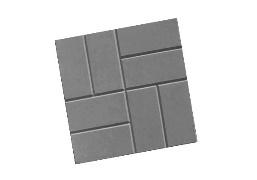 Размеры400 х 400 х 50Кол-во/Масса6шт / 96кг 12м2 в поддоне  Кол-во/Масса6шт / 96кг 12м2 в поддоне  ЦветСерыйЦветнойЦена ₽705855Цена ₽705855Плита 400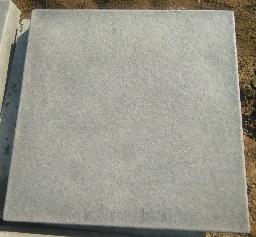 Размеры400 х 400 х 50Кол-во/Масса6шт / 96кг12м2 в поддоне Кол-во/Масса6шт / 96кг12м2 в поддоне ЦветСерыйЦветнойЦена ₽705855Цена ₽7058552 Доски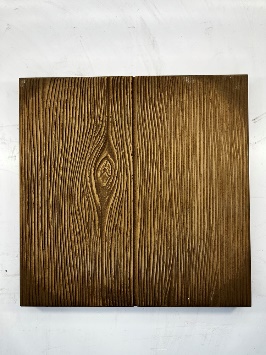 Размеры300 х 300 х 30Кол-во/Масса11шт / 66кг 16м2 в поддоне  Кол-во/Масса11шт / 66кг 16м2 в поддоне  ЦветСтандартС текстуройЦена ₽660810Цена ₽6608103 Доски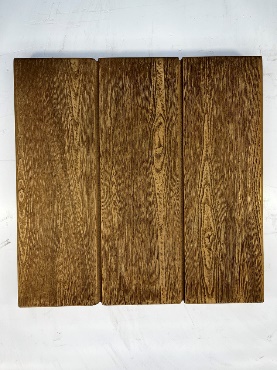 Размеры300 х 300 х 30Кол-во/Масса11шт / 66кг 16м2 в поддоне  Кол-во/Масса11шт / 66кг 16м2 в поддоне  ЦветСтандартС текстуройЦена ₽660810Цена ₽660810Срез дерева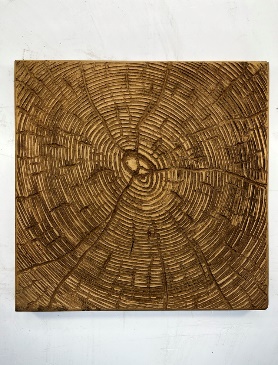 Размеры300 х 300 х 30Кол-во/Масса11шт / 66кг 16м2 в поддоне  Кол-во/Масса11шт / 66кг 16м2 в поддоне  ЦветСтандартС текстуройЦена ₽660810Цена ₽6608103 Бруска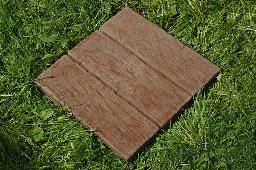 Размеры480x480x37Кол-во/Масса1 шт / 17кг 48шт в поддоне  Кол-во/Масса1 шт / 17кг 48шт в поддоне  ЦветС текстуройЦена ₽470Цена ₽470СекторРазмеры450 х 450 х 40Кол-во/Масса1шт / 15кг 16м2 в поддоне  Кол-во/Масса1шт / 15кг 16м2 в поддоне  ЦветСерыйЦветнойЦена ₽150200Цена ₽150200Пеньки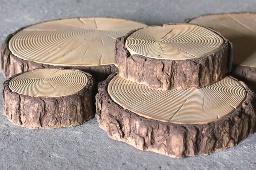 Диаметр200мм380мм430мм460ммКол-во/Масса1шт / 9,9кг1шт / 14кг1шт / 17кг1шт / 20кгКол-во/Масса1шт / 9,9кг1шт / 14кг1шт / 17кг1шт / 20кгЦветДревесныйЦена ₽1300комплектЦена ₽1300комплектКирпичикКирпичик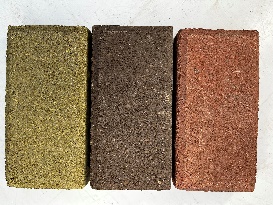 Размеры200х100х40200х100х60200х100х80Кол-во/Масса50шт / 80кг50шт / 135кг50шт / 180кг 11,5м2 в поддоне  Толщина40мм60ммТолщина40мм60ммЦветСерыйЦветнойСерыйЦветнойЦветСерыйЦветнойСерыйЦветнойЦветСерыйЦветнойСерыйЦветнойЦена ₽580780680880Старый Город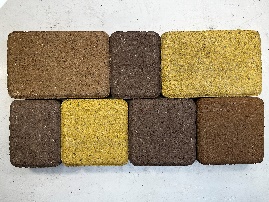 Размеры120 х 180 х 40/60120 х 120 х 40/60120 х 90 х 40/60Кол-во/Масса80 кг 13 м2 в поддоне  Толщина40мм60ммЦветСерыйЦветнойСерыйЦветнойЦветСерыйЦветнойСерыйЦветнойЦветСерыйЦветнойСерыйЦветнойЦена ₽580780680880Цена ₽580780680880БРУСЧАТКА ВИБРОЛИТЬЕГОСТ 1018–90, ГОСТ 17608–91, ГОСТ 12730.3–78БРУСЧАТКА ВИБРОЛИТЬЕГОСТ 1018–90, ГОСТ 17608–91, ГОСТ 12730.3–78БРУСЧАТКА ВИБРОЛИТЬЕГОСТ 1018–90, ГОСТ 17608–91, ГОСТ 12730.3–78БРУСЧАТКА ВИБРОЛИТЬЕГОСТ 1018–90, ГОСТ 17608–91, ГОСТ 12730.3–78БРУСЧАТКА ВИБРОЛИТЬЕГОСТ 1018–90, ГОСТ 17608–91, ГОСТ 12730.3–78БРУСЧАТКА ВИБРОЛИТЬЕГОСТ 1018–90, ГОСТ 17608–91, ГОСТ 12730.3–78БРУСЧАТКА ВИБРОЛИТЬЕГОСТ 1018–90, ГОСТ 17608–91, ГОСТ 12730.3–78БРУСЧАТКА ВИБРОЛИТЬЕГОСТ 1018–90, ГОСТ 17608–91, ГОСТ 12730.3–78БРУСЧАТКА ВИБРОЛИТЬЕГОСТ 1018–90, ГОСТ 17608–91, ГОСТ 12730.3–78БРУСЧАТКА ВИБРОЛИТЬЕГОСТ 1018–90, ГОСТ 17608–91, ГОСТ 12730.3–78Клевер КраковскийКлевер Краковский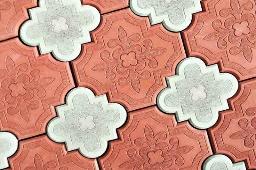 Размеры298 х 298 х 45220 х 220 х 45Кол-во/Масса11+11шт / 90кг 12м2 в поддоне  ЦветСерыйЦветнойЦветСерыйЦветнойЦветСерыйЦветнойЦена ₽660800Цена ₽660800Цена ₽660800Старый Арбат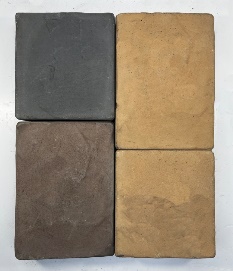 Размеры190 х 155 х 40140 х 155 х 40Кол-во/Масса80 кг 13 м2 в поддоне  ЦветСерыйЦветнойЦветСерыйЦветнойЦветСерыйЦветнойЦена ₽700800Цена ₽700800Цена ₽700800Эко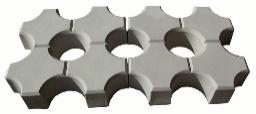 Размеры265 х 265 х 60Кол-во/Масса15шт / 99кг11 м2 в поддоне  ЦветСерыйЦветнойЦветСерыйЦветнойЦветСерыйЦветнойЦена ₽9001100Цена ₽9001100Цена ₽9001100Ромб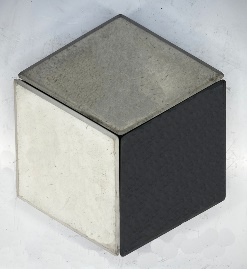 Размеры320 х 190 х 45Кол-во/Масса31шт / 95кг 11 м2 в поддоне  ЦветСерыйЦветнойЦветСерыйЦветнойЦветСерыйЦветнойЦена ₽700800Цена ₽700800Цена ₽700800Брук Галтованный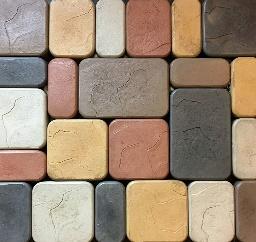 Размеры120 х 60 х 30120 х 90 х 30120 х 120 х 30120 х 180 х 30Кол-во/Масса70шт / 65кг20шт20шт20шт10шт 17,3м2 в поддоне  ЦветСерыйЦветнойЦветСерыйЦветнойЦветСерыйЦветнойЦена ₽680790Цена ₽680790Цена ₽680790Брук Базальтовый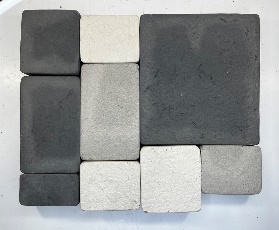 Размеры60 х 120 х 40120 х 120 х 40180 х 120 х 40240 х 240 х 40240 х 120 х 40Кол-во/Масса5шт / 80кг12шт12шт24шт4шт12,5 в поддоне  ЦветСерыйЦветнойБелый ЦветСерыйЦветнойБелый ЦветСерыйЦветнойБелый Цена ₽8009001200Цена ₽8009001200Цена ₽8009001200Брук Базальтовый (Трапеция)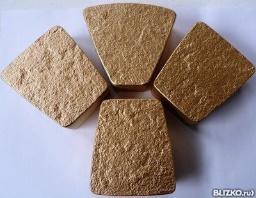 Размеры115 х 78 х 40102 х 42 х 40Кол-во/Масса96шт / 88кг 12,5м2 в поддоне  ЦветСерыйЦветнойБелый ЦветСерыйЦветнойБелый ЦветСерыйЦветнойБелый Цена ₽8509501200Цена ₽8509501200Цена ₽8509501200Брусчатка «Старая Таверна»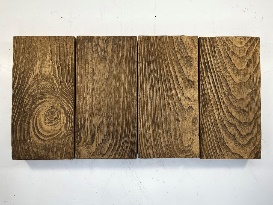 Размеры240 х 120 х 40Кол-во/Масса35шт / 88кг12,5м2 в поддоне  ЦветЦветной:БежевыйКоричневыйТёмно-серыйС текстуройЦветЦветной:БежевыйКоричневыйТёмно-серыйС текстуройЦветЦветной:БежевыйКоричневыйТёмно-серыйС текстуройЦена ₽890990Цена ₽890990Цена ₽890990Булыжник Базальтовый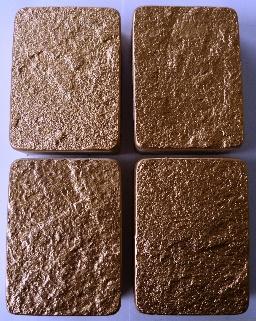 Размеры180 х 120 х 40Кол-во/Масса48шт / 88кг12,5м2 в поддоне  ЦветСерыйЦветнойБелый ЦветСерыйЦветнойБелый ЦветСерыйЦветнойБелый Цена ₽8009001200Цена ₽8009001200Цена ₽8009001200Брук Паркет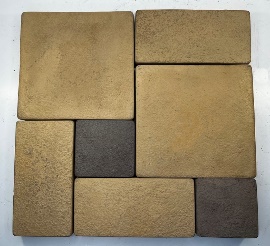 Размеры220 х 220 х 40110 х 110 х 40Кол-во/Масса32шт / 88кг 13м2 в поддоне  ЦветСерыйЦветнойБелый ЦветСерыйЦветнойБелый ЦветСерыйЦветнойБелый Цена ₽7508501150Цена ₽7508501150Цена ₽7508501150Античная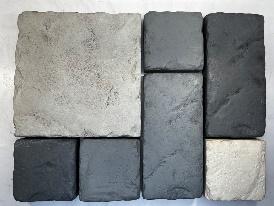 Размеры133 х 133 х 40133 х 276 х 40276 х 276 х 40276 х 414 х 40Кол-во/Масса               85кг 12м2 в поддоне  ЦветСерыйЦветнойБелыйЦветСерыйЦветнойБелыйЦветСерыйЦветнойБелыйЦена ₽8509501200Цена ₽8509501200Цена ₽8509501200Ландшафтная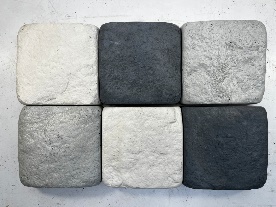 Размеры115 х 115 х 38Кол-во/Масса75 шт / 75 кг 13 м2 в поддоне  ЦветСерыйЦветнойБелый ЦветСерыйЦветнойБелый ЦветСерыйЦветнойБелый Цена ₽8009501200Цена ₽8009501200Цена ₽8009501200Клинкерная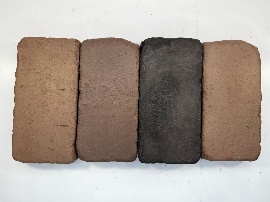 Размеры198 х 98х 35Кол-во/Масса50 шт / 70 кг 13,5 м2 в поддоне  ЦветЦветнойБелыйЦветЦветнойБелыйЦветЦветнойБелыйЦена ₽9901100Цена ₽9901100Цена ₽9901100ПРАЙС–ЛИСТБОРДЮРЫ И ВОДОСТОКИГОСТ 6665–91, ГОСТ 10180–90ПРАЙС–ЛИСТБОРДЮРЫ И ВОДОСТОКИГОСТ 6665–91, ГОСТ 10180–90ПРАЙС–ЛИСТБОРДЮРЫ И ВОДОСТОКИГОСТ 6665–91, ГОСТ 10180–90ПРАЙС–ЛИСТБОРДЮРЫ И ВОДОСТОКИГОСТ 6665–91, ГОСТ 10180–90ПРАЙС–ЛИСТБОРДЮРЫ И ВОДОСТОКИГОСТ 6665–91, ГОСТ 10180–90ПРАЙС–ЛИСТБОРДЮРЫ И ВОДОСТОКИГОСТ 6665–91, ГОСТ 10180–90Бордюр стандарт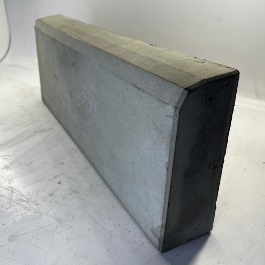 Размеры500 х 200 х 70Кол-во/Масса1шт / 14кг 80шт в поддоне  ЦветСерыйЦветнойЦена ₽110150Бордюр средний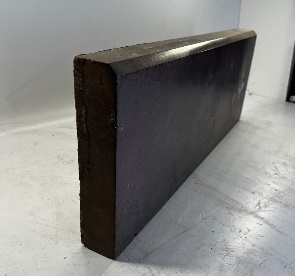 Размеры500 х 200 х 45Кол-во/Масса1шт / 9кг 100шт в поддоне  ЦветСерыйЦветнойЦена ₽100130Водосток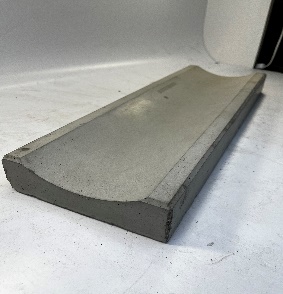 Размеры500 х 160 х 50Кол-во/Масса1шт / 6,5кгЦветСерыйЦветнойЦена ₽90120Бордюр деревянный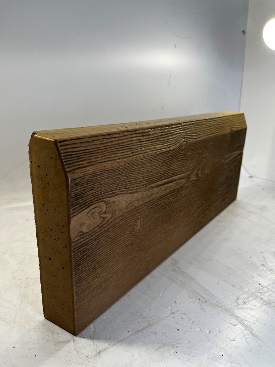 Размеры500 х 200 х 50Кол-во/Масса1шт / 6,5кгЦветЦветнойС текстуройЦена ₽160210ПРАЙС–ЛИСТБЕТОННЫЕ СТУПЕНИГОСТ 8717.0-84.ПРАЙС–ЛИСТБЕТОННЫЕ СТУПЕНИГОСТ 8717.0-84.ПРАЙС–ЛИСТБЕТОННЫЕ СТУПЕНИГОСТ 8717.0-84.ПРАЙС–ЛИСТБЕТОННЫЕ СТУПЕНИГОСТ 8717.0-84.ПРАЙС–ЛИСТБЕТОННЫЕ СТУПЕНИГОСТ 8717.0-84.ПРАЙС–ЛИСТБЕТОННЫЕ СТУПЕНИГОСТ 8717.0-84.Ступень угловая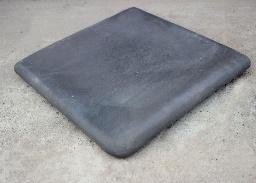 Размеры330 х 330 х 33Кол-во/Масса1шт / 7кгЦветЦена ₽500Ступень рядовая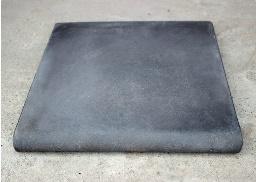 Размеры330 х 330 х 33Кол-во/Масса1шт / 7кгЦветЦена ₽300Ступень внутренняя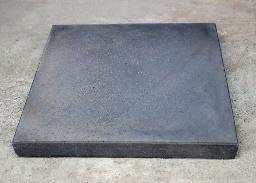 Размеры330 х 330 х 33Кол-во/Масса1шт / 7кгЦветЦена ₽250Подступенок, плинтус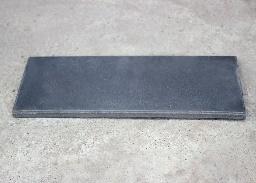 Размеры130 х 330 х 16Кол-во/Масса1шт / 1,3кгЦветЦена ₽80ПРАЙС–ЛИСТКРЫШКИ НА ЗАБОРЫГОСТ 10180–90ПРАЙС–ЛИСТКРЫШКИ НА ЗАБОРЫГОСТ 10180–90ПРАЙС–ЛИСТКРЫШКИ НА ЗАБОРЫГОСТ 10180–90ПРАЙС–ЛИСТКРЫШКИ НА ЗАБОРЫГОСТ 10180–90ПРАЙС–ЛИСТКРЫШКИ НА ЗАБОРЫГОСТ 10180–90ПРАЙС–ЛИСТКРЫШКИ НА ЗАБОРЫГОСТ 10180–90Козырёк четырехскат-ный узорный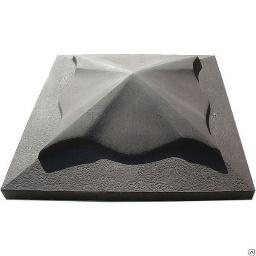 Размеры450 х 450Кол-во/Масса1шт / 20кгЦветСерыйЦветнойЦена ₽320420Козырёк четырехскат-ный шагрень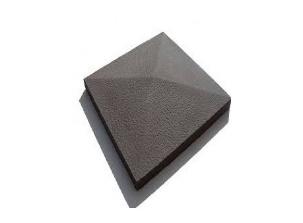  Размеры 460 х 460Кол-во/Масса1шт / 20 кгЦветСерыйЦветнойЦена ₽320420Козырёк двухскатныйШирокий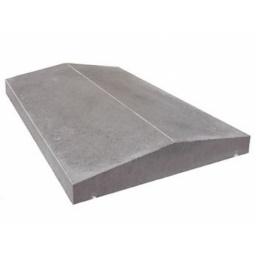 Размеры390 х 350 х 70Кол-во/Масса1шт / 17 кгЦветСерыйЦветнойЦена ₽200300Козырёк двухскатныйузкий шагрень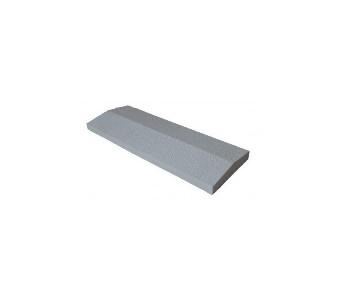 Размеры500 х 180 х 45Кол-во/Масса1шт / 8 кгЦветСерыйЦветнойЦена ₽170250Козырёк двухскатныйШирокий шагреньРазмеры370 х 250 х 55Кол-во/Масса1шт / 8 кгЦветСерыйЦветнойЦена ₽150225